Република Србија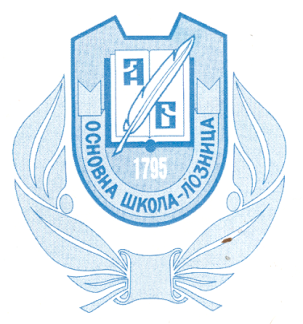 Основна школа ''Анта Богићевић''Л о з н и ц аЈанка Веселиновића 6Тел./факс: 015/882-178 E-mail: osabogicevic@open.telekom.rsДел. бр. 1161/15Дана 8. септембра 2015. годинеНа основу члана 55. Став 1. Тачка 10)  , а у складу са Прилогом 3 K и ,  Закона о јавним набавкама (''Службени гласник РС'' број 124/12), Наручилацобјављује  ОБАВЕШТЕЊЕ О ОБУСТАВИ ПОСТУПКА ЗА ПАРТИЈУ  2,3,5,6,9У  поступку јавне набавке мале вредности   број  ЈН 1/2015 за   набавку прехрамбених производа  за партије 2,3,5,6,9  Обуставља се поступак јер наручилац није прибавио ниједну прихватљиву понуду.Назив, адреса и интернет странице Наручиоца Основна школа ''Анта Богићевић''Л о з н и ц а, Лозница, ул. Јанка Веселиновића бр. 6, www.antabogicevic.rsВрста наручиоца: Установа за образовањеВрста поступка јавне набавкеПредметна јавна набавка се спроводи  се у  поступку јавне набавке мале вредности  у складу са чланом 39.  Закона о јавним набавкама (Сл. Гласник Р.Србије 124/12) .Врста предмета: добра Ознака из општег речника набавке – ОРН : -Општи речник набавки: 03211900 производи од житарица,15131700 месне прерађевине,03220000 поврће,воће и коштуњаво воће,15331100 свеже и смрзнуто поврће,03142500 јаја,15511000 млеко,15500000 млечни призводи,15800000 разни прехрамбени призводиПроцењена  вредност:  -Парија 1- свеже пециво,пшенично брашно и  пшенични хлеб – 370.074,00 динара-Партија 2- свеже воће – 189.634,00 динара-Партија 3- млеко и млечни производи – 121.137,00 динара-Партија 4- свеже месо- 156.000,00 динара-Партија 5- месне прерађевине – 124.752,00 динара-Партија 6- свеже поврће – свеже поврће – 92.821,00 динара-Партија 7- замрзнута пецива – 689.223,00 динара-Партија 8- свежа јаја – 8.175,00 динара-Партија 9- остале намирнице широке потрошње - 135.282,00 динараБрој примљених понуда: У предметном поступку  наручилацу  је пристигло шест  понуда. За партију 2,3,5,6,9 .понуде су оцењене  као неприхватљиве.Разлог обуставе поступка: Није прибављена ниједна прихватљива и одговарајућа понуда.Када ће поступак бити  поново спроведен: Одмах након протека рока за Заштиту права понуђача. 